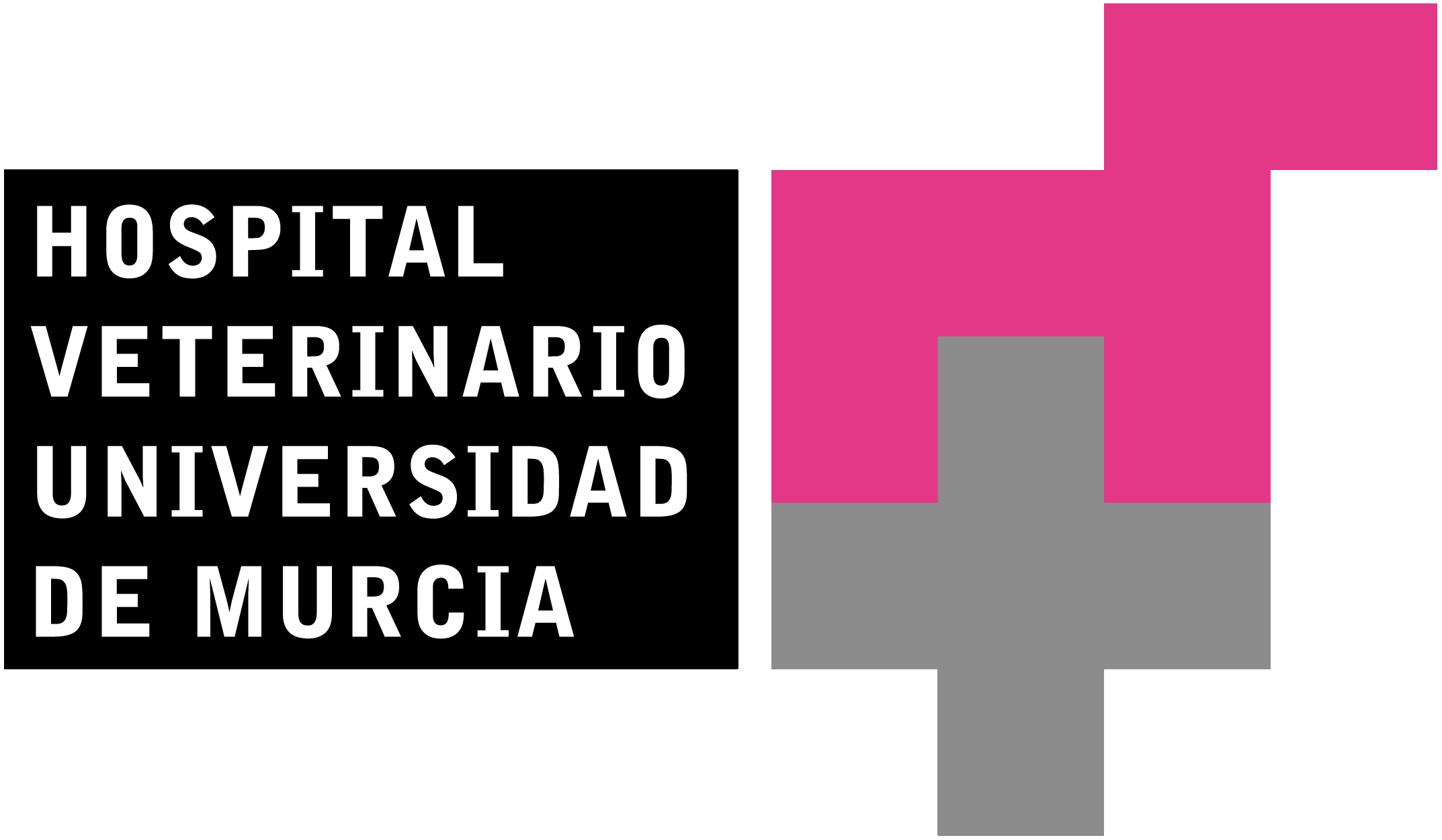 DOCUMENTO DE REFERENCIA DE CASOS CLÍNICOSPequeños AnimalesSi desea referir un caso clínico al Hospital Veterinario de la Universidad de Murcia, por favor rellene este documento y envíelo por fax al   nº  868884249 o con el propietario del animal.Veterinario remitente: 							Fecha:Centro Veterinario:                          					Teléfono:   					E-mail: Propietario: 							Tf:Animal:						Nombre:		Raza                                                     Sexo:                                                     EdadBreve historia clínica: Servicio solicitado:Si lo considera, no dude en enviar, junto a este documento, todos los datos de que disponga sobre el caso clínico.Medicina InternaCardiorrespiratorioCirugía Tejidos blandosDermatologíaDiagnóstico ImagenEtologíaNeurologíaOftalmologíaReproducción y obstetriciaTraumatologíaUrgenciasHospitalizaciónPatología Clínica